Child’s Name:  …………………………………………   Child’s Class:………………………………………At Redhill Primary School, we sometimes take photographs and film pupils. We use photos and film in the school’s prospectus, on the school newsletter, on the school’s website and Twitter feed, on display boards around school and to create DVD’s of school nativities and performance, which are sold to parents for their own personal use. We also sometimes invite media organisations into school to take photos and film children for promotional purposes. These photos and films will appear in newspapers or other media outlets and will appear on their websites.We would like your consent to take photos and film of your child, and use them in the ways described above. If you’re not happy for us to do this, that’s no problem – we will accommodate your preferences.Please tick the relevant box(es) below and return this form to school.If you change your mind at any time, you can let us know by emailing parentcontact@redhillprimary.co.uk and if you have any other questions, please get in touch.Parent or Carer Signature: …………………………………		Print Name:……………………………………Date:………………………………                Consent Form for Taking and Using Photos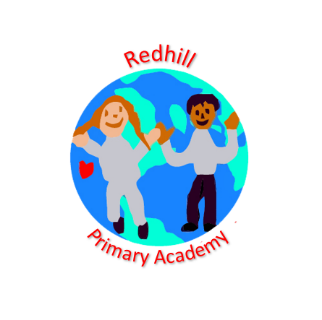                           Redhill Primary AcademyYESNOI give consent for my child’s image to be used on the school website and school social media.May we use your child’s photograph in printed publications that we produce for promotional purposes such as a prospectus or on project display boards.I give my consent for my son or daughter to be included in any school or class yearbooks and any other mementos on leaving school (if applicable).I give my consent for photos of my child to be used in the school newsletter. I give my consent for photos and film of my child to be taken for the purpose of school nativities and performances to be sold to parents for their own personal use.May we use photos of your child on school internal displays.I give consent for photos and film to be taken of my child by Newspaper and Media outlets 
who will use the photos and film in their newspaper or media outlets and on their own 
websites.